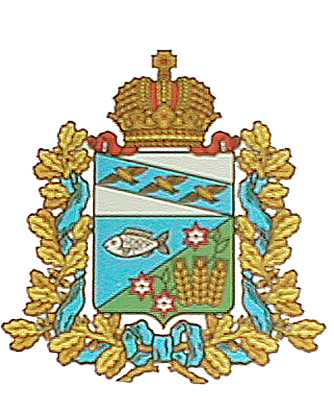 АДМИНИСТРАЦИЯ МАНТУРОВСКОГО СЕЛЬСОВЕТАМАНТУРОВСКОГО РАЙОНА КУРСКОЙ  ОБЛАСТИП О С Т А Н О В Л Е Н И Е                               02 апреля  2018 г.    № 34Об утверждении Положения о порядкеинформирования собственников помещенийв многоквартирных домах, расположенныхна территории Мантуровского сельсовета, о способахформирования фонда капитального ремонта,о порядке выбора способа формированияфонда капитального ремонта        В соответствии со статьей 14 Жилищного кодекса Российской Федерации, Федеральным законом от 20.12.2017 № 399-ФЗ «О внесении изменений в Жилищный кодекс Российской Федерации и статью 16 Закона Российской Федерации от 04.07.1991 г. № 1541-1 «О приватизации жилищного фонда в Российской Федерации», Федеральным законом от 06 октября 2003 года №131- ФЗ «Об общих принципах организации местного самоуправления в Российской Федерации», руководствуясь Уставом муниципального образования «Мантуровский сельсовет» Мантуровского района Курской области, Администрация Мантуровского сельсовета ПОСТАНОВЛЯЕТ:          1.      Утвердить Положение о порядке информирования собственников помещений в многоквартирных домах, расположенных на территории Мантуровского сельсовета, о способах формирования фонда капитального ремонта, о порядке выбора способа формирования капитального ремонта (приложение № 1).      Контроль за выполнением настоящего постановления возложить на заместителя Главы Мантуровского сельсовета Алехину Т.А.     Постановление вступает в силу со дня его подписания и подлежит размещению на официальном сайте в сети Интернет Администрации Мантуровского сельсовета.Глава Мантуровского сельсовета                              А.Л.Чернов                                                                                                 Приложение №1к постановлению Администрации                                                                                          Мантуровского сельсовета от                      02 апреля 2018 г. №34Положение о порядке информирования собственников помещений в многоквартирных домах, расположенных на территории Мантуровского сельсовета, о способах формирования фонда капитального ремонта, о порядке выбора способа формирования фонда капитального ремонта.1.Настоящее положение о порядке информирования собственников помещений в многоквартирных домах, расположенных на территории Мантуровского сельсовета, о способах формирования фонда капитального ремонта, о порядке выбора способа формирования фонда капитального ремонта  (далее – Положение) разработано на основании ст.14 Жилищного кодекса Российской Федерации.2.Настоящее Положение устанавливает порядок информирования структурным подразделением  Администрации Мантуровского сельсовета собственников помещений в многоквартирных домах, расположенных на территории Мантуровского сельсовета, о способах формирования фонда капитального ремонта, о порядке выбора способа формирования фонда капитального ремонта  собственников помещений.3.Структурным подразделением Администрации, уполномоченным информировать собственников помещений в многоквартирных домах, расположенных на территории Мантуровского сельсовета, о способах формирования фонда капитального ремонта, о порядке выбора способа формирования фонда капитального ремонта  собственниками помещений в многоквартирных домах, расположенных на территории Мантуровского сельсовета, является Администрация Мантуровского сельсовета  Мантуровского района Курской области.4.Информация о способах формирования фонда капитального ремонта, о порядке выбора способа формирования фонда капитального ремонта  (далее - информация) размещается: на официальном Интернет-сайте муниципального образования  «Мантуровский сельсовет» Мантуровского района Курской области ) в информационно-телекоммуникационной сети «Интернет» в разделе «новости и события» (далее - официальный сайт);5.В состав размещаемой информации   включаются:- сведения о способах формирования фонда капитального ремонта;- сведения о порядке выбора способа формирования фонда капитального ремонта.6.В целях повышения качества информирования собственников помещений в многоквартирных домах, расположенных на территории Мантуровского сельсовета могут использоваться следующие формы мероприятий:- размещение информации на информационных стендах  в многоквартирных домах, расположенных на территории Мантуровского сельсовета;- организация и проведение встреч с населением, размещение публикаций в печатных периодических изданиях по вопросам формирования фонда капитального ремонта, порядка выбора способа формирования капитального ремонта- ответы на запросы собственников помещений  в многоквартирных домах.7.Администрация Мантуровского сельсовета, ее должностные лица несут ответственность за неисполнение или ненадлежащее исполнение настоящего Положения в соответствие с действующим законодательством.